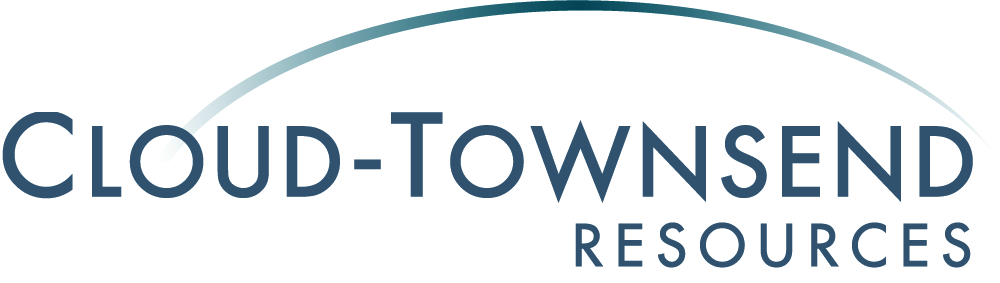 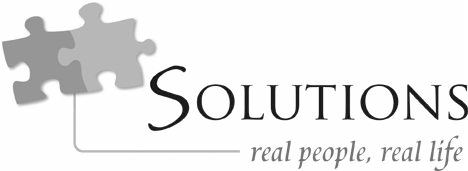 Character Discernment For Dummies, Part 1FeaturingDr. John TownsendPsychologistBest-selling co-author of Boundaries series, author of Loving PeopleCharacter discernmentThere will always be toxic people around us: that’s reality24“The Kingdom of Heaven is like a farmer who planted good seed in his field. 25But that night as the workers slept, his enemy came and planted weeds among the wheat, then slipped26A safe person influences you to be the person you wereaway.When the crop began to growdesigned to beEvery relationship moves you toward light or darkness An unsafe person moves you away from the person you weredesigned by God to beThis isn’t about blaming peopleThe unsafe personYou find problems in connectionWhen you open up, bad things happen You find problems in responsibilityand produce grain, the weeds alsogrew. 27The farmer’s workers went to him and said, ‘Sir, the field where you planted that good seed is full of weeds! Where did they come from?’ 28“‘An enemy has done this!’ thefarmer exclaimed. ‘Should we pull out the weeds?’ they asked. 29‘No,’ he replied, ‘you’ll uproot the wheat if you do. 30Let both grow together until the harvest. Then Iwill tell the harvesters to sort out the weeds, tie them into bundles, and burn them, and to put the wheat in thebarn.’”—Matthew 13:24-30Unsafe people don’t take ownership of their effect on othersWe euphemize people: we excuse bad things because there is something we want in them Two aspects that make a person unsafe:A life issue: something that is out of growthExternalization: they’re not accountable for the issue Blame, rationalization, minimization—not owningOwnership crosses the bridge from unsafe to safeWhy we choose the wrong peopleFear of isolationDefensive hopeFilling in blanks! person plus ! person doesn’t make a whole personRescue: relating from strength down to weaknessWhat to do?Connect to the righteous Small groupsExperiences with the good so that the bad feels badAsk questionsQuestions bring things into lightGet beyond the sizzle Get to characterCCN	Character Discernment for Dummies, Part 1	Page 4Next week on Solutions: “Character Discernment for Dummies, Part 2”BOOKS:Loving PeopleBy Dr. John Townsend www.cloudtownsend.comWho’s Pushing Your Buttons? By Dr. John Townsend www.cloudtownsend.comHiding from LoveBy Dr. John Townsend www.cloudtownsend.comResources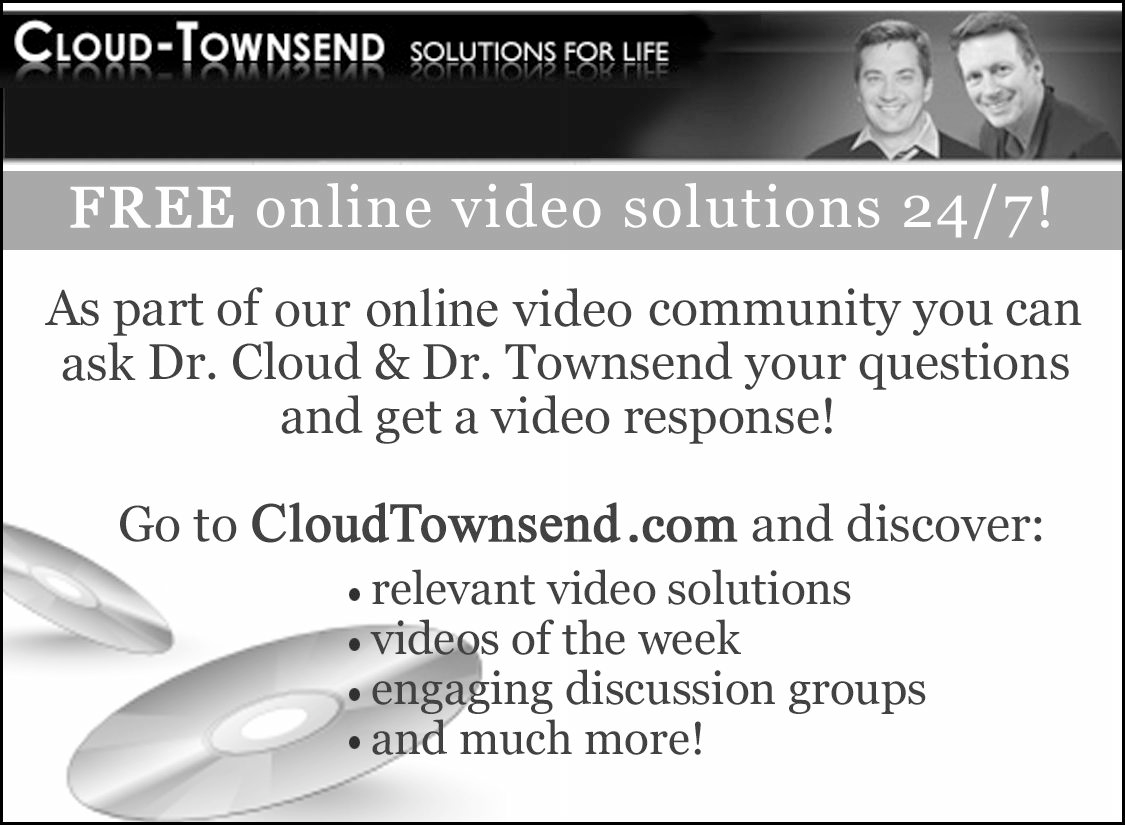 Contact InformationCloud-Townsend Resources 18092 Sky Park Circle South Suite AIrvine, California 92614Phone: 800-676-4673Web: www.cloudtownsend.com